Описание каркасно-панельного дома заводского изготовления из конструкционных многослойных панелей. 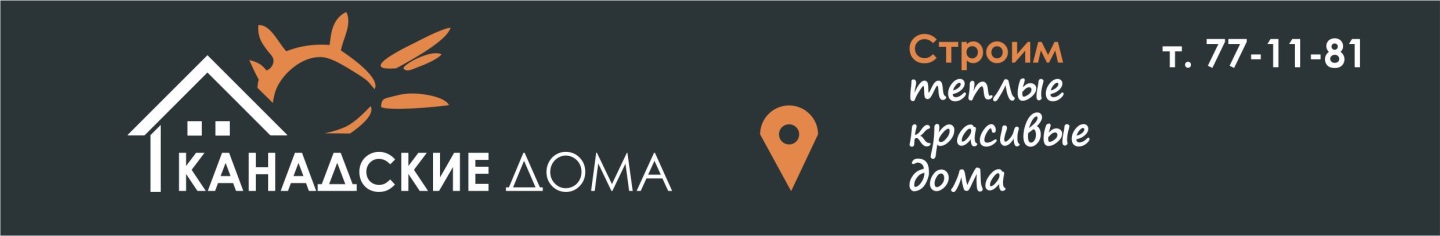 Изготовитель: Завод «Канадские дома», г. Гурьевск, Калининградское шоссе Новый/Построен/Построен, есть фотоЖилой дом/Дачный домk1,500,000 ХарактеристикиСодержаниеПримечаниеКодKD-0037Наименование проекта«Талеро»Площадь, м2139,6м2По внешним осям фундаментаТип (категория) проектаЖилой дом, дачный домТип верхнего этажаМансардаВысота стен 2 этажа (мансарды)1,25 мПлощадь застройки70,9 м2Габариты8,7х8,5мЭтажность2Тип крышиДвускатнаяКол-во спален3Кол-во санузлов2Кол-во машин в гаражеБез гаражаГарантия, лет5 летПостроен/не построенПостроенЦена строительства*1802735руб.Цена домокомплекта*По запросу+79114700110